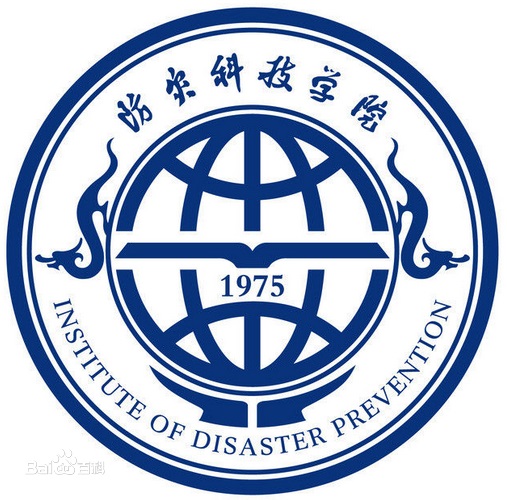 一、调查概况1.调查背景2.调查目的3.调查对象：4.小组成员： 5.调查方式：6.调查过程设计：7.调查问卷概况 ：例：本次调查问卷共发放300份，共回收285份。其中调查对象男生143份，女生142份，男女比例接近1:1；大一98份，大二89份，大三98份，比例近似相等。二、调查内容1.主要调查内容及分析：2.调查结论概要：三、意见建议四、调查反思1.调查中存在的问题与不足：2.改进措施：附件1（调查问卷）附件2（组员分工及贡献排名）指导老师评语及建议：